FACULTY VACANCY ANNOUNCEMENT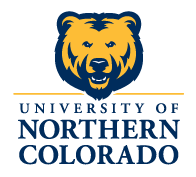 Position Title: Assistant Professor, Psychological Sciences, psychology (research area open), TTPosition Number:  F99424The School of Psychological Sciences in the College of Education and Behavioral Sciences at the University of Northern Colorado is seeking an Assistant Professor of Psychological Sciences with expertise in experimental psychology (area open). Qualifications and ExperienceMinimum Qualifications:Ph.D. (or ABD) in Psychology (research area open) or closely related field (e.g., neuroscientist or cognitive scientist) with a publication record demonstrating excellence in research.Preferred Qualifications:Expertise teaching undergraduate courses in Learning and Memory, Motivation, Cognition, Neuroscience, and/or Sensation and Perception. Preference will be given to candidates who can also teach statistics, research methods. Position Description:The School of Psychological Sciences (SPS) invites applicants for a full-time tenure track position starting Fall 2024. SPS encourages qualified candidates from marginalized groups to apply. All candidates must have a Ph.D. (or be ABD) in psychology or related field (e.g., cognitive science, neuroscience). Successful applicants will demonstrate excellence or the potential for excellence in instruction, research, advising, and mentoring of undergraduate students. This position is 60% instruction (i.e., teaching three undergraduate courses per semester), 20% research, with the remaining 20% of the workload dedicated to service including advisement/mentoring of undergraduate and graduate students. Applicants should submit a cover letter, CV, reprints/preprints of published work, contact information for three professional references, teaching evaluations, and a statement of teaching philosophy which should include strategies that you would use to support student success for a variety of diverse learners. Applications and application materials will only be accepted at the following link: https://unco.csod.com/ux/ats/careersite/4/home/requisition/158?c=uncoCompensation and BenefitsSalary is $ 62,744 to $66,300 and is commensurate with qualifications and experience. Benefits available include health, dental, vision, life and long-term disability insurance, as well as a selection of several defined contribution retirement plans. Dependents and spouses of UNC Employees who are employed at 0.5 FTE or above are eligible for undergraduate dependent tuition grants of up to 50%. These tuition grants will cover in-state tuition charges. Further requirements may exist. Other benefits may be available based on position.Target Start Date:  August 12, 2024Contact and Application DeadlineSearch Committee Chair: Nancy J. Karlin, Ph.D.  (nancy.karlin@unco.edu) Ph# 970-351-2717Additional Requirements  Satisfactory completion of a background check, educational check, and authorization to work in the United States is required after a conditional offer of employment has been made.  About the InstitutionFounded in 1889, UNC is a public doctoral research university committed to student success. We have a wide range of undergraduate and graduate programs in five colleges: Education and Behavioral Sciences, Humanities and Social Sciences, Monfort College of Business, Natural and Health Sciences, and Performing and Visual Arts. The University of Northern Colorado is Colorado’s leader in education. One of the major priorities of the campus is the implementation of the University strategic plan: Rowing not Drifting 2030 guides our direction and aspirations for the next decade. As an emerging Hispanic Serving Institution, the University of Northern Colorado strives to be the institution the state looks to as the future of higher education. Our students experience a personalized education grounded in the liberal arts and infused with critical and creative inquiry; establish relationships with faculty and staff that nurture individual development; gain the skills and knowledge that promote upward mobility; and share a commitment to the values of diversity, equity, and inclusion.About the College The College of Education and Behavioral Sciences is at the center of excellence in professional preparation, research, and global educational leadership. Demonstrating our commitment to the University's state-mandated mission to prepare education professionals, we offer high-quality undergraduate and graduate programs on our main Greeley campus, our Denver/Lowry campus, as well as various locations across the state and online. For example, the Center for Urban Education in Denver uses innovative strategies to prepare early childhood, elementary and special education teachers for work in urban classrooms.Institutional ValuesAs you consider joining the UNC community, it is important to know that UNC is dedicated to strengthening and advancing our collective work related to diversity, equity, and inclusion. We develop and learn more with a diverse team. Diversity encompasses differing perspectives, thoughts, and experiences. We value diversity in all forms and appreciate the contributions every individual makes to the UNC community. We expect members of our community to stretch their learning about race, gender, sexual orientation, gender identity and gender expression, lifestyle, age, educational background, national origin, religion, and physical ability. When you join UNC, you can expect to be part of an inclusive, innovative, and equity-minded institution committed to meaningful collaboration among faculty, staff, students, and community partners.Location and CommunityThe University of Northern Colorado is located in Greeley, Colorado. The city has a population of 110,000 and is perfectly situated on the high plains with panoramic views of the Rocky Mountains. One hour north of Denver and a little over an hour east of Rocky Mountain National Park including Estes Park, Colorado, Greeley has a distinct small-town feel and a downtown that is designated as a Colorado Creative District. Further information can be found at Visit Greeley and U.S Census Quick Facts.Additional Information:This position is contingent on funding from the Colorado State Legislature and approval by the Board of Trustees and is subject to the policies and regulations of the University of Northern Colorado. Federal regulations require that the University retain all documents submitted by applicants. Materials will not be returned or copied for applicants.The University of Northern Colorado is an equal opportunity/affirmative action institution that does not discriminate on the basis of race, color, national origin, sex, age, disability, creed, religion, sexual preference or veteran status.  For more information or issues of equity or fairness or claims of discrimination contact the UNC AA/EEO/Title IX Officer at UNC Human Resource Services, Campus Box 54, Carter Hall 2002, Greeley, CO  80639, or call 970-351-2718.